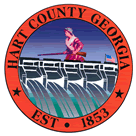 Hart  of CommissionersCalled Meeting Thursday November 10, 20166:00 p.m. 1st Public Hearing on FY 16 Tax IncreaseOther Items as Time AllowsThe Hart County Board of Commissioners met November 10, 2016 @ 6:00 p.m. at the Hart County Administrative & Emergency Services Center. Chairman Ricky Carter presided with Commissioners R C Oglesby, Frankie Teasley and Jimmy Carey in attendance. Commissioner Joey Dorsey was delayed getting to the meeting.Commissioner Oglesby moved to open the public hearing on the FY16 proposed tax increase. Commissioner Teasley provided a second to the motion. The motion carried 4-0.Chairman Carter called for public comments twice of which none were offered. Commissioner Carey moved to close the public hearing. Commissioner Teasley provided a second to the motion. The motion carried 4-0. Commissioner Oglesby moved to adjourn the meeting. Commissioner Teasley provided a second to the motion. The motion carried 4-0. ---------------------------------------------------	-----------------------------------------------------Ricky Carter, Chairman			Lawana Kahn, County Clerk